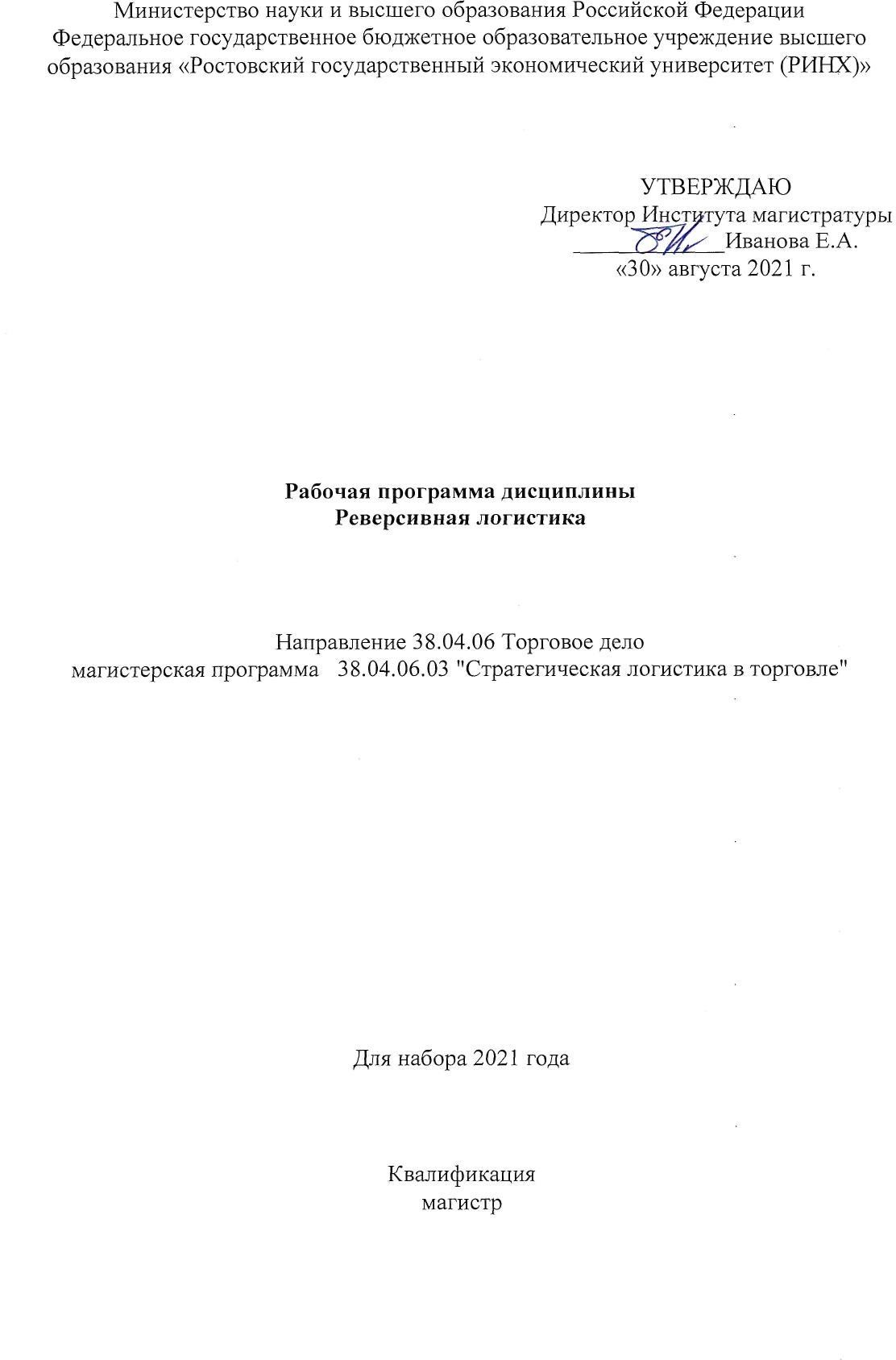 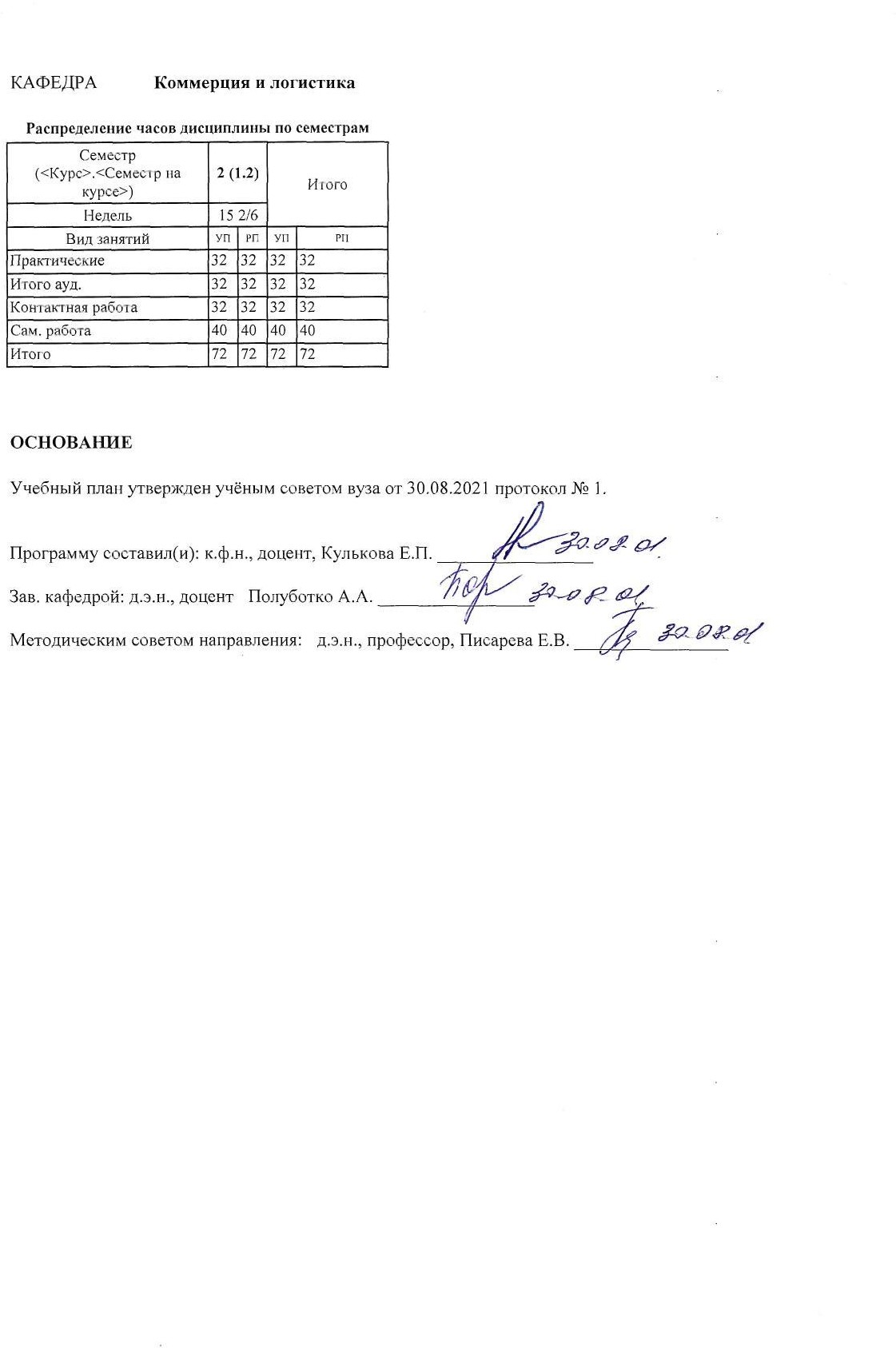 УП: 38.04.06.03_1.plx	стр. 3УП: 38.04.06.03_1.plx	стр. 4УП: 38.04.06.03_1.plx	стр. 5Приложение 1ФОНД ОЦЕНОЧНЫХ СРЕДСТВОписание показателей и критериев оценивания компетенций на различных этапах их формирования, описание шкал оцениванияПоказатели и  критерии оценивания компетенций:1.2. Шкалы оценивания:Текущий контроль успеваемости и промежуточная аттестация осуществляется в рамках накопительной балльно-рейтинговой системы в 100-балльной шкале.50-100 баллов (зачет)0-49 баллов (незачет)Типовые контрольные задания или иные материалы, необходимые для оценки знаний, умений, навыков и (или) опыта деятельности, характеризующих этапы формирования компетенций в процессе освоения образовательной программыВопросы к зачету1.Понятие «реверсивная логистика» 2.Цели и задачи реверсивной логистики 3.Функции реверсивной логистики4..Реверсивная логистика в международных цепях поставокКлассификация вторичных материальных потоковЭкономическая полезность использования вторичных материальных ресурсовЭкологическая полезность использования вторичных материальных ресурсов 8.Рециклинг материальных ресурсов.9.Интерация реверсивной логистики в логистическую систему предприятия. 10.Координация реверсивной логистики с другими функциональными областями логистики на предприятииСтандартизация возвратных потоковЗарубежный опыт управления возвратными потоками.Автоматизация реверсивных бизнес-процессов.Совершенствование управления возвратными потоками в розничных сетяхКлассификация процессов возвратных потоковКоординация потоковых процессов в складской, транспортной и реверсивной логистике. 17.Особенности управления запасами в реверсивной логистике.Критерии эффективности реверсивной логистикиОхрана окружающей среды и управление материальными потоками 20.Отраслевые особенности реверсивной логистикиРоль органов власти в управлении рециклингом материальных ресурсов.Управление возвратными потоками в логистических моделяхРоль экологистики в управлении возвратными потоками.Методы оптимизации затрат в реверсивной логистикеКритерии эффективности реверсивной логистикиХарактеристика состояния реверсивной логистики на региональном уровне. 27.Логистические модели управления возвратными потоками.Зачетное задание включает 2 вопроса из приведенного перечняКритерии оценивания:50-100 баллов (зачет) - наличие в целом твердых знаний в объеме пройденного курса в соответствии с целями обучения, допускаются отдельные логические и стилистические погрешности, обучающийся усвоил основную литературу, рекомендованную в рабочей программе дисциплины;0-49 баллов (незачет) - ответы не связаны с вопросами, наличие грубых ошибок в ответе, непонимание сущности излагаемого вопроса, неумение применять знания на практике, неуверенность и неточность ответов на дополнительные вопросыТесты письменныеРаздел1Задание: укажите верные ответы в ниже представленных вопросах, определите соответствия предлагаемых терминов и определений. В каждом вопросе возможен только один вариант или комбинация верных ответов.1.Дайте определение следующих понятий: А – отходы, Б - Отходами производства 1 - это остатки сырья, материалов, полуфабрикатов, иных изделий или продуктов, которые, не являясь конечной целью производственного процесса, образовались при получении готовой продукции, или же полностью или частично утратили свои2 - остатки сырья, материалов или полуфабрикатов, образовавшиеся при изготовлении продукции и полностью или частично утратившие свои потребительские свойства, а также продукты физико-химической или механической переработки сырья, получение которых не являлось целью производственного процесса и которые в дальнейшем могут быть использованы в народном хозяйстве как готовая продукция после соответствующей обработки или в качестве сырья для переработки.2 Дайте определение следующих понятий: А – Обезвреживание отходов, Б - Утилизация отходов, В - Переработка отходов1 — технологическая операция или совокупность технологических операций, в результате которых из отходов производится один или несколько видов товарной 2 – более широкое понятие, чем переработка, так как включает все виды ихиспользования, в том числе в качестве топлива для получения тепла и энергии, а также для полива земель в сельском хозяйстве, закладки выработанного горного пространства и 3 — технологическая операция или совокупность операций, в результате которых первичное токсичное вещество или группа веществ превращаются в нейтральные нетоксичные и неразлагающиеся соединения.3 Укажите классы опасности отходов согласно ФККО РФ:А. I класс. Чрезвычайно опасные, Б . II класс Высокоопасные, В. III класс. Умеренно опасные, Г. IV класс. Малоопасные, Д. V класс. Практически неопасные, Е. VI класс. 4 Верно ли утверждение: «Отнесение опасных отходов к классу опасности для окружающей природной среды расчетным методом осуществляется на основании показателя, характеризующего степень опасности отхода при его воздействии на ОС, рассчитанного по сумме показателей опасности веществ составляющих отход»?А – «Компоненты отходов природного органического происхождения, состоящие из таких соединений, как углеводы (клетчатка, крахмал и иное), белки, азотсодержащие органические соединения (аминокислоты, амиды и иное), т. е. веществ, встречающихся в живой природе, относятся к классу опасных компонентов и при расчете класса опасности многокомпонентного отхода учитываются как I класс опасности»?А – верно, Б – Не верно.Распределите оборудование по двум группам: 1 – дробилки, 2 – мельницы: А – Конусные машины, Б – Валковые, В – Молотковые, Г – Барабанные, Д - Вибрационные, Е – Шаровые, Ж – ножевые.Укажите верные утверждения:А – С целью обеспечения эффективности измельчение материала от исходной до Конечной крупности осуществляется,как правило,в несколько приемов,с последовательным переходом от крупного дробления к более мелкому и к помолу с постадийным разделением материала по классам.Б - Процесс измельчения целесообразно осуществлять последовательно на нескольких измельчителях, где каждый отдельный измельчитель выполняет часть общего процесса, называемую стадией измельчения.В – «Увеличение стадий дробления приводит к повышению капитальных затрат на строительство заводов, переизмельчению материала и к удорожанию эксплуатации завода»Г – все утверждения верныеД – все утверждения не верныеУкажите верные утверждения:А.Экономичность процессов переработки отходов характеризуется перерабатываемых отходов на единицу затрат.Б. Предотвращенный экологический ущерб от загрязнения ОС отходами выражается в денежной величине затрат, которые удастся избежать \ предотвратить в будущем, благодаря своевременным природоохранным мероприятиям сегодня.В. Утилизация отходов и их рециклинг сокращает сырьевую базу предприятий, препятствуя развитию новых конструкционных материалов и расширению сфер их применения. Например, большинство рециклируемых полимеров применяются в той же области, что и первоначальное сырье, не расширяя рынок новых товаров.Раздел 2Укажите верное утверждение:А – «Сухой пиролиз – процесс термического разложения без доступа кислорода»Б - «Сухой пиролиз – процесс термического разложения с доступом кислорода в зону выгорания отходов»Верно ли утверждение: «Продуктом высокотемпературного пиролиза являетсятвердый высокоуглеродистый материал - кокс»?А – утверждение верно, Б – утверждение не верно.Верно ли утверждение: «Пиролиз, в отличие от сжигания, происходит при более низких температурах (-500-600 °С) и почти без доступа воздуха — с получением, в основном, жидких и газообразных углеводоров. Т. е. в отличие от сжигания ТБО, где основной продукт — это фактически тепловая энергия, пиролиз — это процесс«ожижения» и газификации ТБО»?А – утверждение верно, Б – утверждение не верно.Выберите правильный ответ1.Специализированное предприятия,предназначенное для обезвреживания и захоронения отходов,обеспечивая защиту от загрязнения почвы, атмосферы, препятствуют распространению насекомых, болезнетворных микроорганизмов и грызуновА – свалка ТБО, Б – полигон ТБО, В – места временного складирования отходов.Укажите верное утверждение из пары:А. Запрещен прием на полигоны следующих видов отходов: строительных, содержащих асбестовый шифер в виде боя, шлаки, золы, отработанный асбест, отходов мягкой кровли, имеющих 4-й класс опасности; промышленных 1,2и 3классов опасности;радиоактивных, независимо от уровня их радиации.Б. Запрещен прием на полигоны следующих видов отходов: промышленных 1, 2 и 3 классов опасности; радиоактивных, независимо от уровня их радиации; строительные отходы, образованные при сносе, ремонте, реконструкции, новом строительстве зданий и сооруженУкажите НЕ верное утверждение:А. полигоны ТБО 1-го класса – полигоны, на которых разрешено размещать отходы, содержащие ≤25% органические примеси, при разложении которых образуются вредные вещества в количествах, не превышающих значения ПДК;Б. полигоны ТБО 2-го класса - полигоны, на которых размещают отходы, содержащие>25% органические примеси, а также другие виды отходов, при разложении которых образуются вредные вещества в количествах превышающих значения ПДК.В. полигоны ТБО 1-го класса – полигоны, на которых размещают отходы, содержащие>25% органические примеси, а также другие виды отходов, при разложении которых образуются вредные вещества в количествах превышающих значения ПДК.Укажите НЕ верное утверждение:А. Благоприятными земельными участками с точки зрения размещения полигонов считаются открытые, хорошо продуваемые (проветриваемые), незатопляемые и неподтопляемые, допускающие проведение природоохранных мероприятий и выполнение инженерных решений, обеспечивающих предотвращение загрязнения окружающей среды; Б. Благоприятными земельными участками с точки зрения размещения полигонов считаются расположенные с наветренной стороны относительно нахождения населенных пунктов и рекреационных зон, в соответствии с розой ветров и расположенные выше мест водозаборов хозяйственно-питьевого водоснабжения, рыбоводных хозяйств, мест нереста, массового нагула и зимовальных ям рыбы;В. Благоприятными земельными участками с точки зрения размещения полигонов считаются удаленные от аэропортов на 15 км и более, от сельскохозяйственных угодий и транзитных магистральных дорог на 200 м, от лесных массивов и лесопосадок, не предназначенных для рекреации, на 50 м;Укажите верные утверждения:А.Размер участка размещения полигона устанавливают ,исходя продолжительности эксплуатации полигона в течение 15…20 лет.Б. По форме в плане наиболее благоприятны земельные участки близкие к квадрату, и позволяющие устраивать полигоны с наибольшей высотой складирования отходов.В. Благоприятными земельными участками с точки зрения размещения полигонов считаются участки с отсутствием опасных геологических процессов (оползневых, карстово-суффозионных, овражно-эрозионных и т.д.).Г. Нет верных утверждений.Инструкция по выполнениюТест по дисциплине «Реверсивная логистика» состоит из двух модулей, соответствующих разделам тем дисциплины. Первый модуль включает 8 тестовых заданий, второй модуль-8 тестовых заданий. Каждое тестовое задание представляет собой вопрос и варианты ответов.Студенту необходимо выбрать наиболее соответствующий правильному ответу вариант, и отметить нужную букву в матрице ответов. По некоторым вопросам теста имеет место несколько правильных вариантов ответа.Время выполнения теста:-по первому модулю-60 минут;-по второму модулю- 60 минутВ процессе тестирования запрещается использование литературы и посторонней помощи.Критерии оценивания:Максимальное количество баллов-15 баллов (1 ответ -1 балл)Оценка тестовых заданий производится в соответствии с утвержденными критериями:Вопросы для	устного опроса Раздел 1 «Теоретические основы реверсивной логистики»Логистика быстрого реагирования. 2.Системы управления поставками3.Система «эффективной реакции на потребителя» 4.Изменение отношений между клиентом и продавцом 5.Роль провайдеров логистических услуг 6.интернационализация цепочек поставок.7.Различия в культуре дистрибьюции на международном уровне.Раздел 2	«Практические проблемы реализации реверсивной логистики»Развитие электронной коммерции.Электронные торговые площадки розничных товаров 3.Классификация процессов возвратных потоков4Совершенствование управления возвратными потоками в розничных сетях 5.Охрана окружающей среды и управление материальными потоками 6.Отраслевые особенности реверсивной логистики.7. Основные причины возникновения возвратных потоковКритерии оценивания :Максимальное количество баллов-35 баллов (1 ответ-5 баллов) Индивидуальное задание содержит 7 вопросовТемы	рефератовРеверсивная логистика в международных цепях поставок 3.Эффективные стратегии защиты рынков от нежелательных товаров 4.Политика возвратов без ущербов потребителейСтандартизация возвратных потоков 6.Автоматизация реверсивных бизнес-процессов.Зарубежный опыт управления возвратными потоками.Координация потоковых процессов в складской, транспортнойи и реверсивной логистике.Особенности управления запасами в реверсивной логистике. 10.Критерии эффективности реверсивной логистикиКритерии оценивания:Максимальное количество баллов-50 баллов« 50 баллов» выставляется , если он при защите реферата  студент проявил1знание изложенного в реферате материала, умение грамотно и аргументировано изложить суть проблемы;присутствие личной заинтересованности в раскрываемой теме, собственную точку зрения, аргументы и комментарии, выводы;умение свободно беседовать по любому пункту плана, отвечать на вопросы, по теме реферата;умение анализировать фактический материал и статистические данные, использованные при написании реферата;наличие качественно выполненного презентационного материала или (и) раздаточного, не дублирующего основной текст защитного слова, а являющегося его иллюстративным фоном.«40 баллов» выставляется если выполнены пункты 1-4«30 баллов» выставляется ,если выполнены пункты 1-3«20 баллов» выставляется ,если выполнены пункты 1-2	Методические материалы, определяющие процедуры оценивания знаний, умений, навыков и (или) опыта деятельности, характеризующих этапы формирования компетенцийПроцедуры оценивания включают в себя текущий контроль и промежуточную аттестацию.Текущий контроль успеваемости проводится с использованием оценочных средств, представленных в п. 2 данного приложения. Результаты текущего контроля доводятся до сведения студентов до промежуточной аттестации.Промежуточная аттестация проводится в форме зачета. Зачет проводятся после теоретического обучения до начала экзаменационной сессии, во время зачетной недели или на последнем занятии по дисциплине. В результате проведения зачета на основании критериев и показателей оценивания, разработанных преподавателем, студенту выставляется оценка «зачтено» или «незачтено». Особенностью проведения промежуточной аттестации в форме зачета является возможность формирования итоговой оценки за дисциплину по результатам текущего и рубежного контроля.Результаты процедуры:Результаты проведения процедуры в обязательном порядке проставляются преподавателем в зачетные книжки обучающихся и зачѐтные ведомости, ипредставляются в деканат факультета, за которым закреплена образовательная программа. По результатам проведения процедуры оценивания преподавателем делается вывод о результатах промежуточной аттестации по дисциплине.По результатам проведения процедуры оценивания обучающиеся, показавшие неудовлетворительные результаты считаются имеющими академическую задолженность, которую обязаны ликвидировать в соответствии с составляемым индивидуальным графиком.Приложение 2 МЕТОДИЧЕСКИЕ УКАЗАНИЯ ПО ОСВОЕНИЮ ДИСЦИПЛИНЫУчебным планом по дисциплине «Реверсивная логистика » предусмотрены следующие виды занятий:- практические занятия;В ходе лекционных занятий рассматриваются теоретические аспекты концептуальных положений функциональных областей логистики, даются рекомендации для самостоятельной работы и подготовке к практическим занятиям.В ходе практических занятий углубляются и закрепляются знания студентов по ряду рассмотренных на лекциях вопросов, развиваются   навыки   по   ряду рассмотренных на лекциях вопросов, развиваются навыки и знания различных методов сбора, анализа и мониторинга необходимой информацииПри подготовке к практическим занятиям каждый студент должен:изучить рекомендованную учебную литературу;изучить конспекты лекций;подготовить ответы на все вопросы по изучаемой теме;–письменно решить домашнее задание, рекомендованные преподавателем при изучении каждой темы.По согласованию с преподавателем студент может подготовить реферат, доклад или сообщение по теме занятия. В процессе подготовки к практическим занятиям студенты могут воспользоваться консультациями преподавателя.Вопросы, не   рассмотренные   на   лекциях   и   практических занятиях, должны быть изучены   студентами   в   ходе   самостоятельной   работы.   Контроль самостоятельной    работы   студентов   над    учебной   программой курса   осуществляется в ходе занятий методом устного опроса или посредством тестирования. В ходе самостоятельной работы каждый студент обязан прочитать основную   и   по возможности   дополнительную   литературу    по    изучаемой    теме,    дополнить конспекты лекций недостающим материалом, выписками из рекомендованных первоисточников. Выделить непонятные термины, найти их значение в энциклопедических словарях.Для подготовки к занятиям, текущему контролю и промежуточной аттестации студенты могут воспользоваться электронно-библиотечными системами. Также обучающиеся могут взять на дом необходимую литературу на абонементе университетской библиотеки или воспользоваться читальными залами.Методические рекомендации по написанию реферата , требования к оформлениюРеферат – письменный доклад по определенной теме, в котором собрана информация из одного или нескольких источников.Цель работы над рефератом - углубленное изучение отдельных вопросов из сферы профессиональной деятельности.Рефераты пишутся обычно стандартным языком, с использованием типологизированных речевых оборотов вроде: «важное значение имеет», «уделяется особое внимание», «поднимается вопрос», «делаем следующие выводы», «исследуемая проблема»,«освещаемый вопрос» и т.п. К языковым и стилистическим особенностям рефератов относятся слова и обороты речи, носящие обобщающий характер, словесные клише. У рефератов особая логичность подачи материала и изъяснения мысли, определенная объективность изложения материала.Реферат не копирует дословно содержание первоисточника, а представляет собой новый вторичный текст, создаваемый в результате систематизации и обобщения материала первоисточника, его аналитико- синтетической переработки. Будучи вторичным текстом, реферат составляется в соответствии со всеми требованиями, предъявляемыми к связанному высказыванию: так ему присущи следующие категории: оптимальное соотношение и завершенность (смысловая и жанрово-композиционная). Для реферата отбирается информация, объективно-ценная для всех читающих, а не только для одного автора. Автор реферата не может пользоваться только ему понятными значками, пометами, сокращениями. Работа, проводимая автором для подготовки реферата должна обязательно включать самостоятельное мини-исследование, осуществляемое студентом на материале или художественных текстов по литературе, или архивных первоисточников по истории и т.п. Организация и описание исследования представляет собой очень сложный вид интеллектуальной деятельности, требующий культуры научного мышления, знания методики проведения исследования, навыков оформления научного труда и т.д. Мини-исследование раскрывается в реферате после глубокого, полного обзора научной литературы по проблеме исследования. В зависимости от количества реферируемых источников выделяют следующие виды рефератов:-монографические – рефераты, написанные на основе одного источника;-обзорные – рефераты, созданные на основе нескольких исходных текстов, объединенных общей темой и сходными проблемами исследованияПодготовка реферата состоит из нескольких этапов:Выбор темы из списка тем, предложенных преподавателем.Сбор материала по печатным источникам (книгам и журналам компьютерной тематики), а также по материалам в сети Интернет.Составление плана изложения собранного материала.4.Оформление	текста	реферата	в	текстовом	редакторе MS Word 5.Подготовка	иллюстративного	и	демонстрационного	материала в MS Power Point (презентация для доклада).Доклад реферата на занятии (реферат должен быть доложен на одном из занятий по графику, составленному преподавателем.).Компоновка материалов реферата для сдачи преподавателю (распечатанный текст, диск с текстовым файлом и файлом презентации).Требования к оформлению текстаОбъем реферата - 5-10 стр. текста.Шрифтосновного текста - Times New Roman Cyr 14 размер.заголовков 1 уровня - Times New Roman Cyr 14 размер (жирный).заголовков 2 уровня - Times New Roman Cyr 12 размер (жирный курсив).Параметры абзаца (основной текст) - отступ слева и справа - 0, первая строка отступ1,27 см; межстрочный интервал - одинарный, выравнивание по ширине.Параметры страницы: верхнее и нижнее поля 2,5 см; поле слева - 3,5 см.; поле справа2 см. Нумерация страниц - правый нижний угол.Переносы автоматические (сервис, язык, расстановка переносов).Таблицы следует делать в режиме таблиц (добавить таблицу), а не рисовать от руки, не разрывать; если таблица большая, ее необходимо поместить на отдельной странице. Заголовочная часть не должна содержать пустот. Таблицы - заполняются шрифтом основного текста, заголовки строк и столбцов - выделяются жирным шрифтом. Каждая таблица должна иметь название. Нумерация таблиц - сквозная по всему тексту.Рисунки - черно-белые или цветные, формат BMP, GIF, JPG. Нумерация рисунков - сквозная по всему тексту.Формулы - должны быть записаны в редакторе формул. Размер основного шрифта -12. Формулы должны иметь сквозную нумерацию во всем тексте. Номер формулы размещается в крайней правой позиции в круглых скобках.9. В конце реферата должен быть дан список литературы (не менее 10 источников, в том числе это могут быть и адреса сети Интернет). Библиографическое описание (список литературы) регламентировано ГОСТом 7.1-2003 «Библиографическая запись.После окончания работы по подготовке текста реферата необходимо расставить страницы (внизу справа), а затем в автоматическом режиме сформировать оглавление. Оглавление должно быть размещено сразу же после титульной страницы.Требования к оформлению презентации.На титульной странице должно быть помещено название реферата - крупным шрифтом.А также группа и фамилия студента, подготовившего реферат, дата.Вторая страница – интерактивное оглавление (в виде гипертекстовых ссылок). По гипертекстовой ссылке оглавления должен осуществляться переход к соответствующему разделу реферата.В презентации должен быть помещен в основном иллюстративный материал для сопровождения доклада и основные положения доклада.В конце презентации реферата должен быть приведен список использованных источников.Объем презентации – не менее 20 слайдов, время на доклад с использованием презентации – 12-15 мин.1. ЦЕЛИ ОСВОЕНИЯ ДИСЦИПЛИНЫ1. ЦЕЛИ ОСВОЕНИЯ ДИСЦИПЛИНЫ1.11.1 Цель изучения дисциплины .Сформировать у магистрантов представления о значимости реверсивной логистики и современных методах управления возвратными потоками.2. ТРЕБОВАНИЯ К РЕЗУЛЬТАТАМ ОСВОЕНИЯ ДИСЦИПЛИНЫПК-3:Способен исследовать, анализировать, прогнозировать и моделировать тенденции изменения конъюнктуры рынка, бизнес технологий, результатов и инновационных направлений развития профессиональной деятельностиВ результате освоения дисциплины обучающийся должен:Знать:Знать: основы прогнозирования экономических процессов и моделирования тенденций изменения цепей поставок; основы проектирования цепей поставок;Соответсвует индикатору ПК 3.1Уметь:Уметь: исследовать, анализировать, прогнозировать и моделировать тенденции изменения конъюнктуры рынка, бизнес- технологий, результаты деятельности в цепях поставок; проектировать цепи поставок с учетом прогнозирования и планирования спроса Соответсвует индикатору ПК 3.2Владеть:Владеть навыками исследования, анализа, прогнозирования и моделирования тенденций изменения цепей поставок; навыками анализа, прогнозирования и моделирования тенденций изменения конъюнктуры рынка, бизнес технологий, результатов и инновационных направлений развития профессиональной деятельности Соответсвует индикатору ПК 3.33. СТРУКТУРА И СОДЕРЖАНИЕ ДИСЦИПЛИНЫ3. СТРУКТУРА И СОДЕРЖАНИЕ ДИСЦИПЛИНЫ3. СТРУКТУРА И СОДЕРЖАНИЕ ДИСЦИПЛИНЫ3. СТРУКТУРА И СОДЕРЖАНИЕ ДИСЦИПЛИНЫ3. СТРУКТУРА И СОДЕРЖАНИЕ ДИСЦИПЛИНЫ3. СТРУКТУРА И СОДЕРЖАНИЕ ДИСЦИПЛИНЫКод занятияНаименование разделов и тем /вид занятия/Семестр / КурсЧасовКомпетен- цииЛитератураРаздел 1 «Теоретические основыреверсивной логистики»1.1Тема 1.1. Семинарское занятие «Вводное занятие» Основные компоненты преобразования логистики розничных продаж. Актуальность проблемы реверсивной логистики. Основные причины возвратных потоков.Зарубежные исследования логистики возвратных потоковПодготовка рефератов и презентаций по основным вопросам темы с использованием пакета Microsoft Office/Пр/28ПК-3Л1.1 Л1.2 Л1.3 Л1.4 Л1.5Л2.1 Л2.2 Л2.3 Л2.4 Л2.51.2Тема 1.2	Семинарское занятие «Роль реверсивной логистики в цепях поставок» Управление запасами. Урегулирование конфликтов. Подготовка рефератов и презентаций по основным вопросам темы с использованием пакета Microsoft Office /Пр/28ПК-3Л1.1 Л1.2 Л1.3 Л1.4 Л1.5Л2.1 Л2.2 Л2.3 Л2.4 Л2.51.3Реверсивная логистика в международных цепях поставок Методология снижения интенсивности возвратных потоков/Ср/210ПК-3Л1.1 Л1.2 Л1.3 Л1.4 Л1.5Л2.1 Л2.2 Л2.3 Л2.4 Л2.51.4Эффективные стратегии защиты рынков от нежелательных товаровПолитика возвратов без ущербов потребителей/Ср/210ПК-3Л1.1 Л1.2 Л1.3 Л1.4 Л1.5Л2.1 Л2.2 Л2.3 Л2.4 Л2.5Раздел 2 «Практические проблемы реализации реверсивной логистики»2.1Тема 2.1 Семинарское занятие «Операции реверсивной28Л1.1 Л1.2 Л1.3 Л1.4логистики»Л1.5Л2.1 Л2.2 Л2.3Возврат дефектной продукции (товаров): организацияЛ2.4 Л2.5возврата от потребителя, размещение возвратнойпродукции на складах, операции с возвратной продукцией.Политика возврата тары. Возврат тары как резервПК-3получения прибыли. Операции логистики возвратныхпотоков тарыПодготовка рефератов и презентаций поосновным вопросам темы с использованием пакетаMicrosoft Office/Пр/2.2Тема 2.2 Семинарское занятие «Развитие реверсивной28Л1.1 Л1.2 Л1.3 Л1.4логистики в РФ»Л1.5Л2.1 Л2.2 Л2.3Анализ исходных предпосылок. Трудности при движениивозвратных материальных потоковПК-3Л2.4 Л2.5Подготовка рефератов и презентаций по основнымвопросам темы с использованием пакета Microsoft Office/Пр/2.3Стандартизация возвратных потоковАвтоматизация реверсивных бизнес-процессов. /Ср/210ПК-3Л1.1 Л1.2 Л1.3 Л1.4Л1.5Л2.1 Л2.2 Л2.3Л2.4 Л2.52.4Управление ТБО в цепях поставок. Региональныепроблемы в области реверсивной логистики /Ср/210ПК-3Л1.1 Л1.2 Л1.3 Л1.4Л1.5Л2.1 Л2.2 Л2.3Л2.4 Л2.52.5/Зачѐт/20ПК-3Л1.1 Л1.2 Л1.3 Л1.4Л1.5Л2.1 Л2.2 Л2.3Л2.4 Л2.54. ФОНД ОЦЕНОЧНЫХ СРЕДСТВСтруктура и содержание фонда оценочных средств для проведения текущей и промежуточной аттестации представлены в Приложении 1 к рабочей программе дисциплины.5. УЧЕБНО-МЕТОДИЧЕСКОЕ И ИНФОРМАЦИОННОЕ ОБЕСПЕЧЕНИЕ ДИСЦИПЛИНЫ5. УЧЕБНО-МЕТОДИЧЕСКОЕ И ИНФОРМАЦИОННОЕ ОБЕСПЕЧЕНИЕ ДИСЦИПЛИНЫ5. УЧЕБНО-МЕТОДИЧЕСКОЕ И ИНФОРМАЦИОННОЕ ОБЕСПЕЧЕНИЕ ДИСЦИПЛИНЫ5. УЧЕБНО-МЕТОДИЧЕСКОЕ И ИНФОРМАЦИОННОЕ ОБЕСПЕЧЕНИЕ ДИСЦИПЛИНЫ5. УЧЕБНО-МЕТОДИЧЕСКОЕ И ИНФОРМАЦИОННОЕ ОБЕСПЕЧЕНИЕ ДИСЦИПЛИНЫ5.1. Основная литература5.1. Основная литература5.1. Основная литература5.1. Основная литература5.1. Основная литератураАвторы, составителиЗаглавиеИздательство, годКолич-воЛ1.1Зубин С. И.Логистика: учебно-практическое пособие: учебное пособиеМосква: Евразийский открытый институт, 2010https://biblioclub.ru/inde x.php? page=book&id=91065 неограниченный доступ для зарегистрированных пользователейЛ1.2Юдин Л. В.Транспортная логистика: студенческая научная работаМосква: Лаборатория книги, 2009https://biblioclub.ru/inde x.php? page=book&id=97518 неограниченный доступ для зарегистрированных пользователейЛ1.3Палагин Ю. И.Логистика — планирование и управление материальными потоками: учебное пособиеСанкт-Петербург: Политехника, 2012https://biblioclub.ru/inde x.php? page=book&id=129558 неограниченный доступ для зарегистрированных пользователейЛ1.4Карпова Н. П.Стратегическая логистика снабжения: монографияМосква: Креативная экономика, 2011https://biblioclub.ru/inde x.php? page=book&id=132808 неограниченный доступ для зарегистрированных пользователейАвторы, составителиЗаглавиеИздательство, годКолич-воЛ1.5Проценко И. О.Стратегическая логистика: монографияМосква: Издательский дом "МЕЛАП", 2005https://biblioclub.ru/inde x.php? page=book&id=133115 неограниченный доступ для зарегистрированных пользователей5.2. Дополнительная литература5.2. Дополнительная литература5.2. Дополнительная литература5.2. Дополнительная литература5.2. Дополнительная литератураАвторы, составителиЗаглавиеИздательство, годКолич-воЛ2.1Власова Н. В.Логистика в строительстве: монографияСамара: Самарский государственный архитектурно- строительный университет, 2010https://biblioclub.ru/inde x.php? page=book&id=143642 неограниченный доступ для зарегистрированных пользователейЛ2.2Левкин Г. Г.Логистика в АПК: учебное пособиеМосква, Берлин: Директ- Медиа, 2014https://biblioclub.ru/inde x.php? page=book&id=241852 неограниченный доступ для зарегистрированных пользователейЛ2.3Муртазина Э. М., Фахрутдинова Э. З.Логистика и управление цепями поставок: учебное пособиеКазань: Казанский научно-исследовательский технологический университет (КНИТУ), 2013https://biblioclub.ru/inde x.php? page=book&id=259062 неограниченный доступ для зарегистрированных пользователейЛ2.4Российское предпринимательство: всероссийский научно-практический журнал по экономике: журналМосква: Креативная экономика, 2019https://biblioclub.ru/inde x.php? page=book&id=561723 неограниченный доступ для зарегистрированных пользователейЛ2.5Шепелин, Г. И.Логистика: учебное пособиеМосква: Московская государственная академия водного транспорта, 2019http://www.iprbookshop.r u/97314.html неограниченный доступ для зарегистрированных пользователей5.3 Профессиональные базы данных и информационные справочные системы5.3 Профессиональные базы данных и информационные справочные системы5.3 Профессиональные базы данных и информационные справочные системы5.3 Профессиональные базы данных и информационные справочные системы5.3 Профессиональные базы данных и информационные справочные системыСПСГарантСПСГарантСПСГарантСПСГарантСПСГарантСПСКонсультант+СПСКонсультант+СПСКонсультант+СПСКонсультант+СПСКонсультант+5.4. Перечень программного обеспечения5.4. Перечень программного обеспечения5.4. Перечень программного обеспечения5.4. Перечень программного обеспечения5.4. Перечень программного обеспеченияMicrosoft Office (Word, Power Point)Microsoft Office (Word, Power Point)Microsoft Office (Word, Power Point)Microsoft Office (Word, Power Point)Microsoft Office (Word, Power Point)5.5. Учебно-методические материалы для студентов с ограниченными возможностями здоровья5.5. Учебно-методические материалы для студентов с ограниченными возможностями здоровья5.5. Учебно-методические материалы для студентов с ограниченными возможностями здоровья5.5. Учебно-методические материалы для студентов с ограниченными возможностями здоровья5.5. Учебно-методические материалы для студентов с ограниченными возможностями здоровьяПри необходимости по заявлению обучающегося с ограниченными возможностями здоровья учебно-методические материалы предоставляются в формах, адаптированных к ограничениям здоровья и восприятия информации. Для лиц с нарушениями зрения: в форме аудиофайла; в печатной форме увеличенным шрифтом. Для лиц с нарушениями слуха: в форме электронного документа; в печатной форме. Для лиц с нарушениями опорно-двигательного аппарата: в форме электронного документа; в печатной форме.При необходимости по заявлению обучающегося с ограниченными возможностями здоровья учебно-методические материалы предоставляются в формах, адаптированных к ограничениям здоровья и восприятия информации. Для лиц с нарушениями зрения: в форме аудиофайла; в печатной форме увеличенным шрифтом. Для лиц с нарушениями слуха: в форме электронного документа; в печатной форме. Для лиц с нарушениями опорно-двигательного аппарата: в форме электронного документа; в печатной форме.При необходимости по заявлению обучающегося с ограниченными возможностями здоровья учебно-методические материалы предоставляются в формах, адаптированных к ограничениям здоровья и восприятия информации. Для лиц с нарушениями зрения: в форме аудиофайла; в печатной форме увеличенным шрифтом. Для лиц с нарушениями слуха: в форме электронного документа; в печатной форме. Для лиц с нарушениями опорно-двигательного аппарата: в форме электронного документа; в печатной форме.При необходимости по заявлению обучающегося с ограниченными возможностями здоровья учебно-методические материалы предоставляются в формах, адаптированных к ограничениям здоровья и восприятия информации. Для лиц с нарушениями зрения: в форме аудиофайла; в печатной форме увеличенным шрифтом. Для лиц с нарушениями слуха: в форме электронного документа; в печатной форме. Для лиц с нарушениями опорно-двигательного аппарата: в форме электронного документа; в печатной форме.При необходимости по заявлению обучающегося с ограниченными возможностями здоровья учебно-методические материалы предоставляются в формах, адаптированных к ограничениям здоровья и восприятия информации. Для лиц с нарушениями зрения: в форме аудиофайла; в печатной форме увеличенным шрифтом. Для лиц с нарушениями слуха: в форме электронного документа; в печатной форме. Для лиц с нарушениями опорно-двигательного аппарата: в форме электронного документа; в печатной форме.6. МАТЕРИАЛЬНО-ТЕХНИЧЕСКОЕ ОБЕСПЕЧЕНИЕ ДИСЦИПЛИНЫ (МОДУЛЯ)Помещения для проведения всех видов работ, предусмотренных учебным планом, укомплектованы необходимой специализированной учебной мебелью и техническими средствами обучения. Для проведения лекционных занятий используется демонстрационное оборудование7. МЕТОДИЧЕСКИЕ УКАЗАНИЯ ДЛЯ ОБУЧАЮЩИХСЯ ПО ОСВОЕНИЮ ДИСЦИПЛИНЫ (МОДУЛЯ)Методические указания по освоению дисциплины представлены в Приложении 2 к рабочей программе дисциплины.ЗУН, составляющие компетенциюПоказатели оцениванияКритерии оцениванияСредства оцениванияСредства оцениванияПК-3	Способен исследовать, анализировать, прогнозировать и моделировать тенденции изменения конъюнктуры рынка, бизнес технологий, результатов и инновационных направлений развития профессиональной деятельности.ПК-3	Способен исследовать, анализировать, прогнозировать и моделировать тенденции изменения конъюнктуры рынка, бизнес технологий, результатов и инновационных направлений развития профессиональной деятельности.ПК-3	Способен исследовать, анализировать, прогнозировать и моделировать тенденции изменения конъюнктуры рынка, бизнес технологий, результатов и инновационных направлений развития профессиональной деятельности.ПК-3	Способен исследовать, анализировать, прогнозировать и моделировать тенденции изменения конъюнктуры рынка, бизнес технологий, результатов и инновационных направлений развития профессиональной деятельности.ПК-3	Способен исследовать, анализировать, прогнозировать и моделировать тенденции изменения конъюнктуры рынка, бизнес технологий, результатов и инновационных направлений развития профессиональной деятельности.Знать:	основыпрогнозирования экономических процессов и моделирования	тенденций изменения цепей поставок; основы	проектирования цепей поставок;Определение видов инновационных систем закупок и продаж товаровполнота		и содержательнос ть	ответа	на изучаемые вопросы; изложение полученных знаний в устной, письменной или графической форме, полное, в системе,		в соответствии		с требованиямиучебной программы;полнота		и содержательнос ть	ответа	на изучаемые вопросы; изложение полученных знаний в устной, письменной или графической форме, полное, в системе,		в соответствии		с требованиямиучебной программы;,ТМ1(1-8),М2(8-16),ОМ1(1-1 (),М2(1-6).Вопросы	к зачету(1-2 7)Уметь:			исследовать, анализировать, прогнозировать					и моделировать			тенденции изменения	конъюнктуры рынка,	бизнес-технологий, результаты деятельности в цепях					поставок; проектировать					цепипоставок	с	учктомпрогнозирования	иВыбирать инновационные системы закупок и продаж товаров эффективных в логистической деятельностиумение анализировать, сравнивать, обобщать, конкретизирова ть и систематизиров ать изученный материал; умение аргументирован о и доказательно обосновыватьсвою позицию;умение анализировать, сравнивать, обобщать, конкретизирова ть и систематизиров ать изученный материал; умение аргументирован о и доказательно обосновыватьсвою позицию;Р(1-10),ТМ 1(1-8),М2(8-16),ОМ1(1-1 (),М2(1-6).Вопросы к зачету(1-2 7)планирования спросаумение пользоваться дополнительной литературой при подготовке к занятиям; умение участвовать в дискуссии по проблемным вопросам изучаемой дисциплины; умение свободно выполнять задания, предусмотренн ые программойдисциплиныВладеть	навыкамиисследования,	анализа, прогнозирования		и моделирования тенденций изменения цепей поставок; навыками	анализа, прогнозирования		и моделирования тенденций изменения конъюнктуры рынка, бизнес технологий, результатов		иинновационных направлений	развития профессиональной деятельностиОпределение этапов определения оценки экономической эффективности систем закупок и продаж.Оценка экономической эффективности логистической системыВладение категориальным аппаратом; решение практические задачи; все теоретические положения умело увязывать с анализируемым и проблемамиР(1-10),ТМ 1(1-8),М2(8-16),ОМ1(1-1 (),М2(1-6).Вопросы	к зачету(1-2 7)№Процент правильных ответовОценка в баллах190-100%15270-89%12330-69%840-29%0-	5 баллов выставляется обучающемуся, еслиОн демонстрирует знание по вопросам темы, использовал дополни научную	литературу	по	теме,	развернуто	ответил	на аргументировано	высказал		свою		точку	зрения,	сформу самостоятельные выводы.-		4 балла выставляется обучающемуся,еслион усвоил материал темы по вопросам в рамках основной лите развернуто ответил на вопрос, аргументировано высказал сво зрения, сформулировал самостоятельные выводы.- 3 балла выставляется обучающемуся, еслион фрагментарно усвоил материал, недостаточно развернуто ответил на вопрос, не проявлял активность при обсуждении дискуссионных вопросов,не сформулировал самостоятельные выводы.- 0 баллов выставляетсяобучающемуся, еслион не усвоил тему, не ответил ни на один вопрос.